DECLARAÇÃO DE RESPONSABILIDADE            Os autores abaixo assinados do manuscrito intitulado “Barriers and facilitators to bicycle use for transport and leisure among adults” declaram que participaram ativamente do planejamento, coleta dos dados e escrita do artigo. Além disto, declaram que o estudo não foi previamente publicado e nem está sendo analisado por outra revista.Curitiba, 20 de fevereiro, 2014 – Paraná - Brasil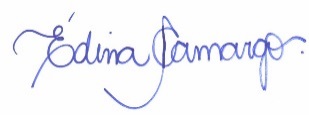 Edina Maria de Camargo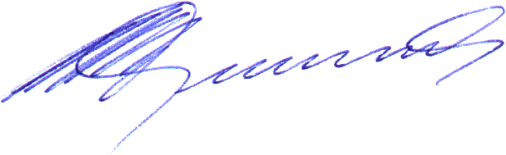 Rogério César Fermino, MSc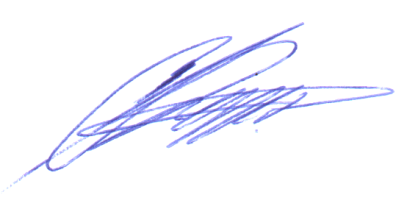 Ciro Romelio Rodrigues Añez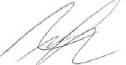 Rodrigo Siqueira Reis, PhD